И Н Ф О Р М А Ц И Ядля юридических лиц и физических лиц – предпринимателей, осуществляющих операции с драгоценными металлами и драгоценными камнямиВ соответствии с приказом Министерства финансов Луганской Народной Республики от 13.11.2021 № 152 зарегистрированным в Министерстве юстиции Луганской Народной Республики 24.11.2021 за № 526/4187 «Об утверждении государственных пробирных клейм Луганской Народной Республики и их элементов» информирует юридических лиц и физических лиц –предпринимателей, осуществляющих операции с драгоценными металлами и драгоценными камнями.Государственное пробирное клеймо Луганской Народной Республики (далее – государственное пробирное клеймо) – знак установленного образца, который удостоверяет пробу ювелирных и других изделий из драгоценных металлов.Государственное пробирное клеймо бывает основное и дополнительное.Основное клеймо заключает в себе следующие элементы: знак удостоверения отображает государственную принадлежность государственного пробирного клейма, представляет собой стилизованное изображение пятиконечной звезды;шифр Государственного учреждения Луганской Народной Республики «Пробирная палата Луганской Народной Республики», осуществляющего  клеймение государственным пробирным клеймом ювелирных и других изделий из драгоценных металлов;форму государственного пробирного клейма;знак пробы – отображает количество массовых долей химически чистого драгоценного металла на 1 тысячу массовых долей сплава драгоценного металла.Пример основных клейм для клеймения изделий из золота, серебра, платины и палладия:Дополнительное клеймо заключает в себе знак пробы. Дополнительное клеймо применяется при клеймении ювелирных и других изделий из золота, серебра, платины и палладия:Министерство финансов Луганской Народной Республики напоминает, что деятельность в области оборота драгоценных металлов и драгоценных камней возможна при условии постановки на специальный учет в Государственном учреждении Луганской Народной Республики «Пробирная палата Луганской Народной Республики» по адресу: г. Луганск,                                      ул. Победоносная, 21б (Артемовский район).Осуществление данной деятельности без постановки на специальный учет влечет наступление административной ответственности, предусмотренной ст.15.61 Кодекса Луганской Народной Республики об административных правонарушениях в виде штрафа в размере от 80 тыс. руб. до 100 тыс. руб. для физических лиц-предпринимателей; от 120 тыс. руб. до 140 тыс. руб. для юридических лиц.Министр финансовЛуганской Народной Республики                                                      Е.В. Мануйлов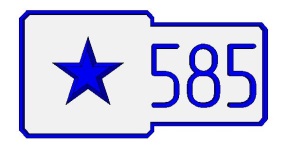 в виде лопатки для клеймения изделий из золота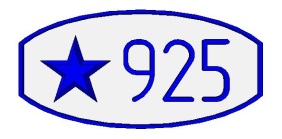 в виде прямоугольника с выпуклыми противоположными горизонтальными сторонами для клеймения изделий из серебра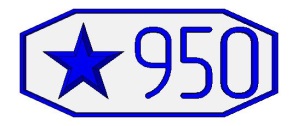 В виде прямоугольника со срезанными углами для клеймения изделий из платины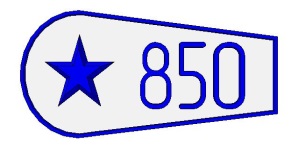 усеченно-овальной формы для клеймения изделий из палладия
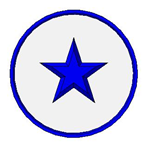 в виде окружности для нанесения на пломбу государственного пробирного клейма, прикрепленную к бирке установленного образца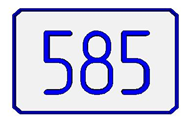 в виде прямоугольника для клеймения изделий из золота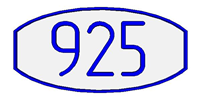 в виде прямоугольника с выпуклыми противоположными горизонтальными сторонами  для клеймения изделий из серебра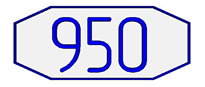 в виде прямоугольника со срезанными углами для клеймения изделий из платины и палладия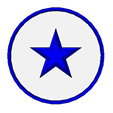 знак удостоверения в виде окружности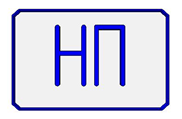 в виде прямоугольника для клеймения изделий не соответствующей пробе